Správné odpovědiZjistím, co se mu stalo.Zavolám na číslo 155 nebo 112.Zavolám záchranku.Když je jazyk zapadlý, opatrně mu zakloním hlavu.Protišoková poloha- leh na záda a zvednout nohySprávný počet vdechů pro dítě starší 8 let je 8- 10Když krev z rány vystřikuje, stisknu ránu a přiložím tlakový obvaz.Při popálení kůže je dobré místo ochladit studenou vodou.Astmatický záchvat se projevuje tak, že postižený se „dusí“  a je neklidný.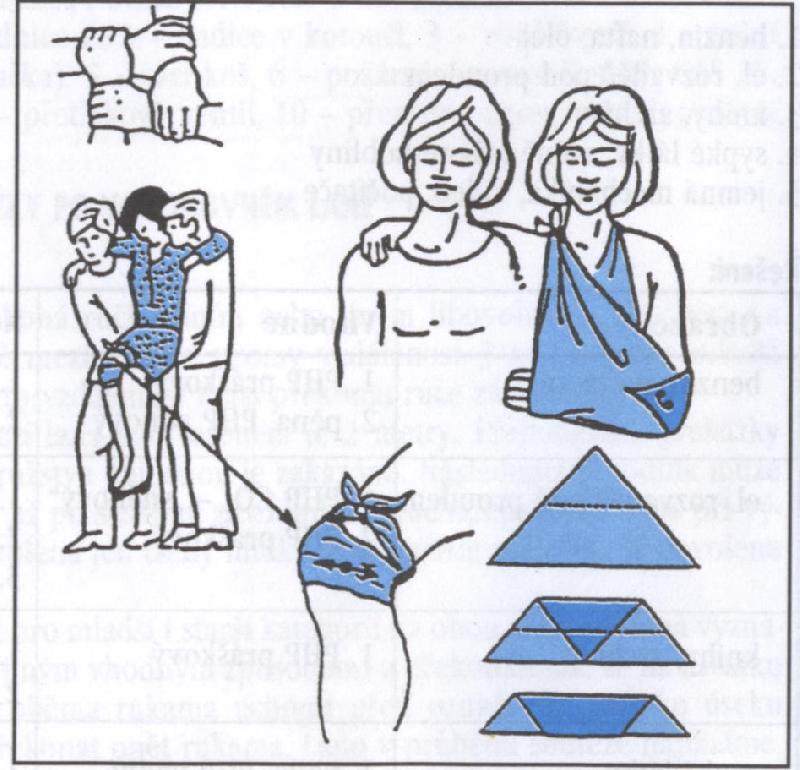 